PROGRAM NAME7つの風呂敷体験7つの風呂敷体験7つの風呂敷体験SUMMARY　風呂敷は四角い形をした布で、軽く持ち歩きがしやすい他、繰り返し使用できます。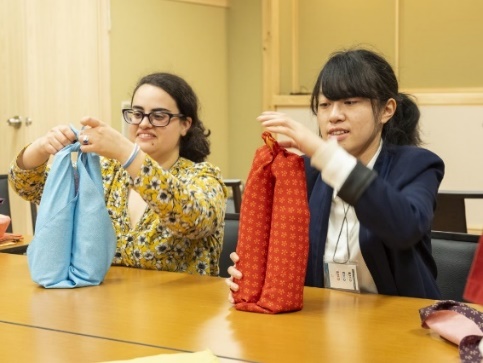 　サイズは、50cmから120cmのものまで幅広く販売されています。デザインや色も豊富で、素材も絹や綿、レーヨンなど多様です。小さく折りたためるので、軽くて、お土産に最適です。　しかし、多くの外国人は、その使い方を良く知りません。風呂敷の多様な使い方を学びます。　風呂敷は四角い形をした布で、軽く持ち歩きがしやすい他、繰り返し使用できます。　サイズは、50cmから120cmのものまで幅広く販売されています。デザインや色も豊富で、素材も絹や綿、レーヨンなど多様です。小さく折りたためるので、軽くて、お土産に最適です。　しかし、多くの外国人は、その使い方を良く知りません。風呂敷の多様な使い方を学びます。　風呂敷は四角い形をした布で、軽く持ち歩きがしやすい他、繰り返し使用できます。　サイズは、50cmから120cmのものまで幅広く販売されています。デザインや色も豊富で、素材も絹や綿、レーヨンなど多様です。小さく折りたためるので、軽くて、お土産に最適です。　しかし、多くの外国人は、その使い方を良く知りません。風呂敷の多様な使い方を学びます。HIGHLIGHTS・風呂敷は用途に合わせて使い分けられます。次の7通りの使い方を学びます。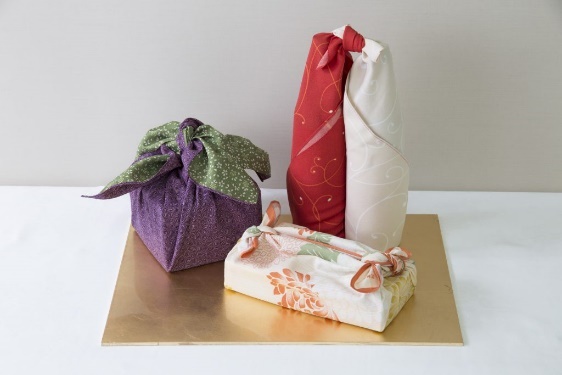 1．風呂敷ハット2. 基本包み3. シンプルバッグ4．持ち手が２つの便利なバック5. ペットボトル包み6.　ティッシュ箱カバー　　7. ワイン包み・風呂敷は用途に合わせて使い分けられます。次の7通りの使い方を学びます。1．風呂敷ハット2. 基本包み3. シンプルバッグ4．持ち手が２つの便利なバック5. ペットボトル包み6.　ティッシュ箱カバー　　7. ワイン包み・風呂敷は用途に合わせて使い分けられます。次の7通りの使い方を学びます。1．風呂敷ハット2. 基本包み3. シンプルバッグ4．持ち手が２つの便利なバック5. ペットボトル包み6.　ティッシュ箱カバー　　7. ワイン包みINCLUSIONS・英語での指導・お土産用の風呂敷1枚(50センチ平方)・英語のテキスト・英語での指導・お土産用の風呂敷1枚(50センチ平方)・英語のテキスト・英語での指導・お土産用の風呂敷1枚(50センチ平方)・英語のテキストPROGRAM FEE・8,800円（1人あたり/税別）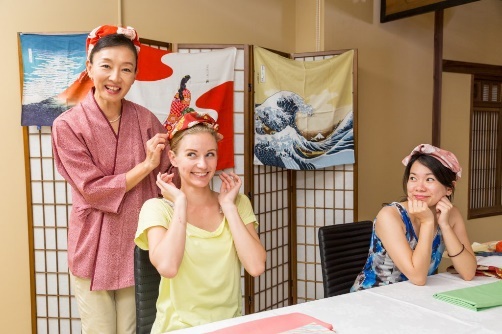 ・最少催行人員：2名・8,800円（1人あたり/税別）・最少催行人員：2名・8,800円（1人あたり/税別）・最少催行人員：2名オプション本体験をされた方には、次の体験を以下の価格でご提供します。　折り紙体験　8,800円→5,800円    茶道体験　　8,000円→5,000円日本茶5種　7,800円→5,000円　　日本茶3種　3,900円→3,000円本体験をされた方には、次の体験を以下の価格でご提供します。　折り紙体験　8,800円→5,800円    茶道体験　　8,000円→5,000円日本茶5種　7,800円→5,000円　　日本茶3種　3,900円→3,000円本体験をされた方には、次の体験を以下の価格でご提供します。　折り紙体験　8,800円→5,800円    茶道体験　　8,000円→5,000円日本茶5種　7,800円→5,000円　　日本茶3種　3,900円→3,000円STARTING TIME①8：30~②10：30～③13：30～上記時間以外も承ります。随時・要予約DURATION90分（①8：30～10：00）（②10：30～12：00）（③13：30～15：00）実施日月・火・水・木・金・土月・火・水・木・金・土月・火・水・木・金・土